Step 1 Acquiring KnowledgeM1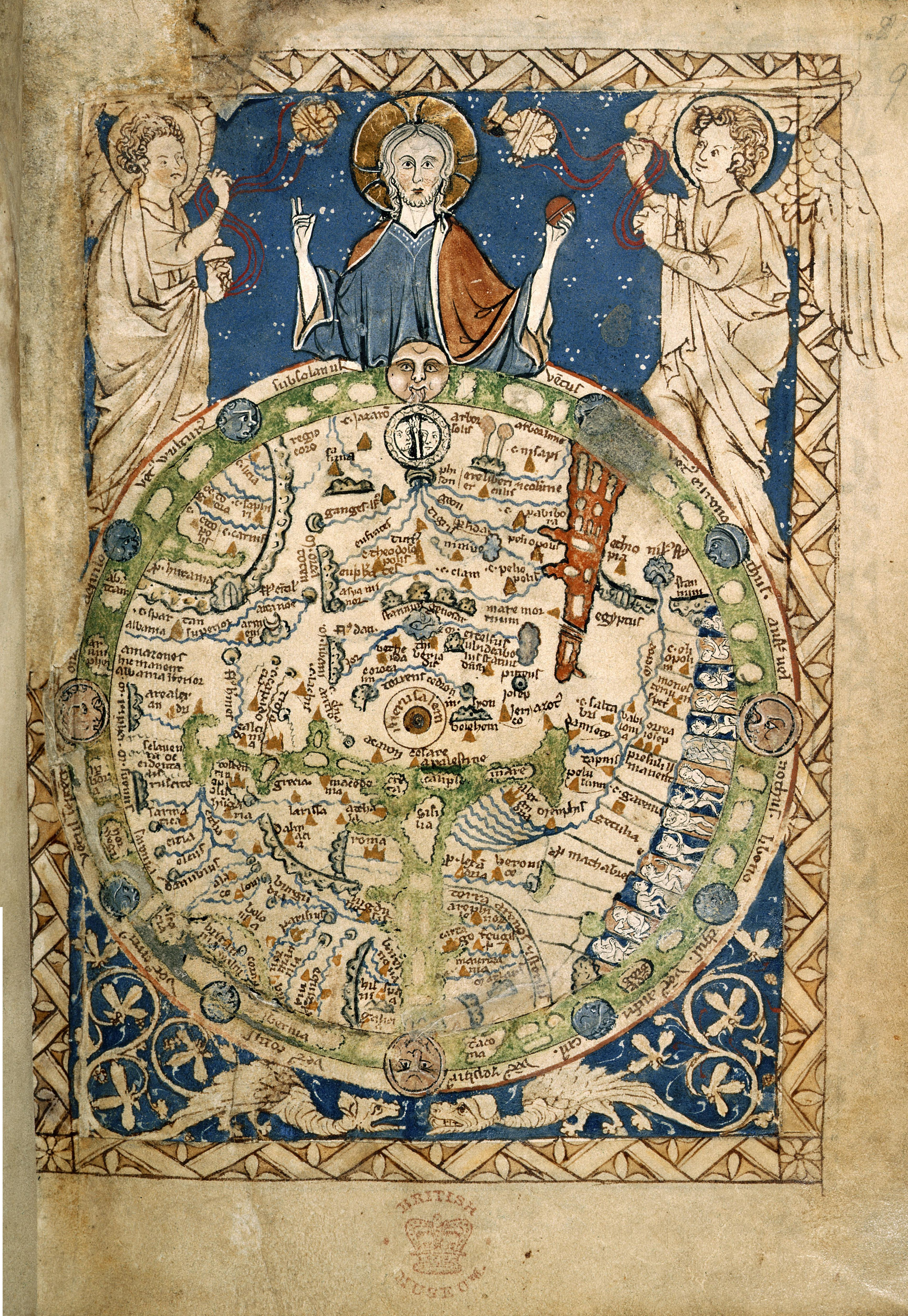 M1 shows a 13th century world map (from about 1240).Find characteristics that show that the map is a Christian map.Find out which city was the most important one for Christians and describe how you can see this on the map.___________________________________________________________________________________________________________________________________________________________________________________________________________________________________________________________________________________________________________________________________________________________________________________________________________M2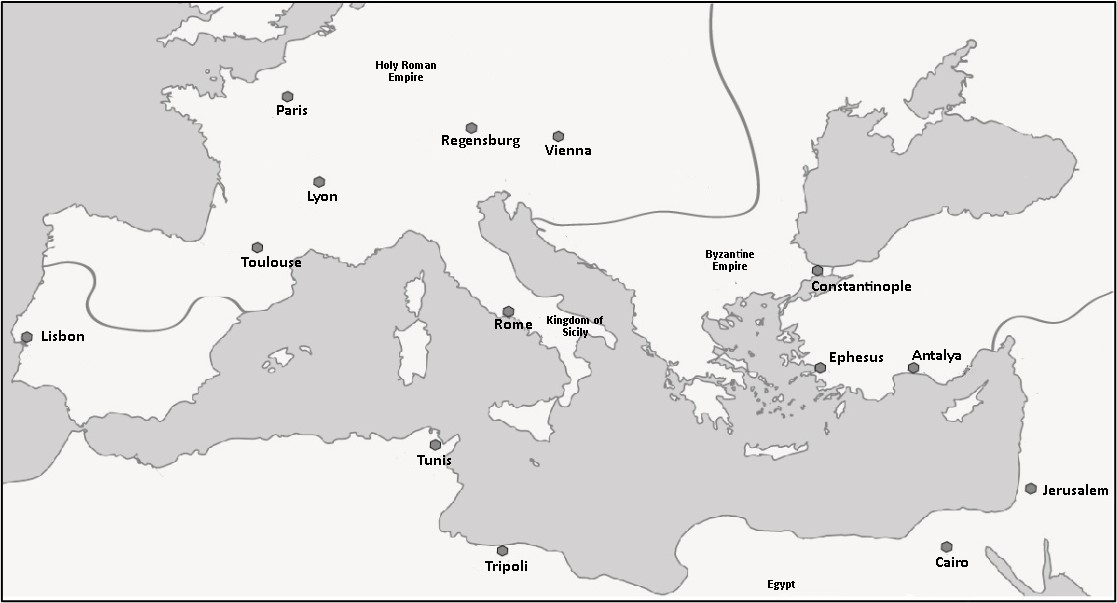 The map shows which religions were dominant in which areas. Mark the areas with different colours.The Roman Catholic Church was dominant in the Kingdom of Sicily and the Holy Roman Empire. Cities where Islam was dominant included Tripoli, Cairo and Jerusalem. The Greek Orthodox Church was predominant in Ephesus and Antalya.Note: The drawn lines represent approximate boundaries.Mark Jerusalem on the map.Step 1 Applying KnowledgeDiscuss which of the following statements could be true or false. Write a T or F in the boxes and justify your opinion. Also take M1 and M2 into consideration.Step 3 Acquiring and Applying KnowledgeM3Underline the parts from Pope Urban's speech that give you information about the headings mentioned under a, b, c. Use different colours for the headings. Mark the □ with the respective colour.□ Trigger for the speech of Pope Urban II□ Reasons for moving to Jerusalem□ Promises intended to make the journey to Jerusalem attractiveEvaluate the Pope's speech. Justify your opinion. Your answers could start like this: The Pope made the right decision because…I don't like what the Pope says because……_________________________________________________________________________________________________________________________________________________________________________________________________________________________________________________________________________________________________________________________________________________________________________________________________________________________________________________________________________________________________________________________________________________________________________Step 4 Acquiring and Applying KnowledgeM4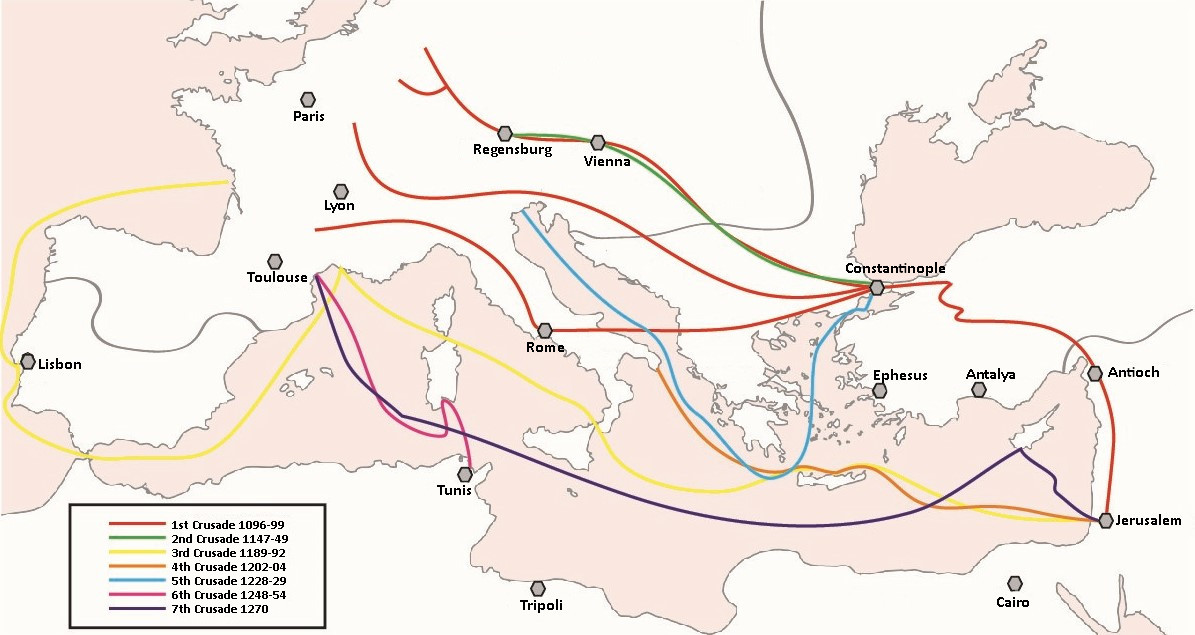 Use the map to find out...how many Crusades there were between 1096 and 1270.where the Crusades ended.Discuss with a partner ... what difficulties people might have had on their way.whether the expectations of the crusaders could have been fulfilled.M5Read M5 and find out what happened on the way to Jerusalem. To do this, fill out the table.Evaluate the events from your point of view. Write adjectives and short comments in the thought bubbles.Step 5 Acquiring and Applying KnowledgeThe conquest of Jerusalem is reported in M6 and M7. Discuss with a partner which report was written from a Muslim’s perspective (= A) and which from a crusader’s perspective (= B). Explain why.M6This source was written from	□ A	□ BI can see that because _____________________________________________________________________________________________________________________________________________________________________________________________________________________________________________________________________________________________________________M7This source was written from	□ A	□ BI can see that because _____________________________________________________________________________________________________________________________________________________________________________________________________________________________________________________________________________________________________________Discuss which author (A or B) you believe more and justify your opinion.Imagine you could meet both authors. Think about what interests you about the reports and what questions you want to ask them.__________________________________________________________________________________________________________________________________________________________________________________________________________________________________________________________________________________________________________________________________________________________________________________________________________________________________________________________________________________________Step 6 Acquiring KnowledgeThere are modern English words that came from old Arab languages.Discuss with a partner and try to complete the grid with the missing English words.Look at the words and describe which areas of people's lives were influenced by the Arabs and how this might have affected them.Find out in which other areas of life Europeans learned from the Arabs. Read the texts in the boxes and match the correct umbrella terms. Choose six different colours for the umbrella terms and fill in the matching info boxes in the same color.M8It was not a problem for Christians that Jerusalem was not in the territory of the Roman Catholic Church, because this city was of no importance to them anyway.When Christians made a pilgrimage to Jerusalem, it was very tiring and they often exposed themselves to great danger.Located in the so-called Holy Land, Jerusalem was just as important to Muslims as it was to Christians. This could not lead to any conflicts.Info-Box:For a long time, Christians were able to make pilgrimages to Jerusalem in the Holy Land without hindrance. But when the Seljuks, a Turkish cavalry people from Central Asia, took power in Palestine (= Holy Land) in the 11th century, this had an impact on the Christian pilgrims. They were not always allowed to travel to Jerusalem - they were attacked and even killed by Muslims. Moreover, when the Byzantine Emperor lost a battle against the Seljuks, he called on Pope Urban II for help.Info-Box:Thousands of Christians followed Pope Urban II's call and went to the Holy Land as soldiers. For many people in the 11th and 13th centuries these were armed pilgrimages in the sign of the cross.Who was attacked?Reason for the attackApproach / characteristics of the attackArabEnglishArabEnglishal-jabrqahwakēmelīmūnmärzäbanal-kuhlqandīmakhāzinmatrahsukkarqaīrawānsoffa